           Αθήνα Δεκέμβριος 2022Αγαπητά μας μέλη και φίλοι,Ευχόμαστε σε όλες/ους  Καλά Χριστούγεννα και Ευτυχισμένο το 2023, Με το γράμμα αυτό θα θέλαμε να σας ενημερώσουμε  σχετικά με τις δραστηριότητες  του CIFHellas και του CIFInternational  το 2022.Σύντομα σας παραθέτουμε τις δράσεις κατά τη διάρκεια της χρονιάς:Ιανουάριος  συμμετοχή στη διαδικτυακή συνάντηση του CIF σχετικά με τα IpepsΤον Φεβρουάριο πραγματοποιήθηκε η εκδήλωση κοπής της πρωτοχρονιάτικης πίτας με τη συμμετοχή μελών, φίλων και συνεργατών  στη φιλόξενη κατοικία της Προέδρου Δέσποινας Οικονόμου την οποία και ευχαριστούμε πολύ. Τον Μάρτιο πραγματοποιήθηκε  διαδικτυακά η ετήσιαΓ.Σ. στην οποία υπερψηφίστηκαν και τα υπό τροποποίηση άρθρα  του καταστατικού.Τον Απρίλιο η αντιπρόεδρος Αικατερίνη Ψαρούλη εκλέχτηκε από τα NB του CIF ανάμεσα σε τέσσερεις  υποψήφιους ως τρίτο μέλος της ElectionCommittee του CIF.Από τον Μάρτιο μέχρι το Ιούνιο η επιτροπή αποτελούμενη από 4 μέλη του Δ.Σ. και τον Παντελή Κατζιόλη (μέλος του CIF Hellas) ασχολήθηκε με  τη διοργάνωση του ΙΡΕΡ 2022.Τον  Ιούνιο 14 – 26 πραγματοποιήθηκε το 15ο ΙΡΕΡ με τη συμμετοχή 5 Κοινωνικών Λειτουργών από Γερμανία, Σερβία, Ισραήλ, ΗΠΑ και Αργεντινή. Ευχαριστούμε πολύ όλα τα μέλη που συμμετείχαν και βοήθησαν για το Πρόγραμμα.Τον Σεπτέμβριο,με αφορμή  τις επισκέψεις δύο participants του CIF Hellas IPEP 2019, πραγματοποιήθηκαν  δύο συναντήσεις  με  μέλη και φίλους  στο κέντρο της Αθήνας. H Πρόεδρος συμμετείχε στα BD meeting των NB του CIFτον Απρίλιο και Οκτώβριο.Το 2022 3 Κ. Λ.  συμμετείχαν  στα  CIF ΙΡΕΡs : Η Νάγια Βαφειάδου στο CIF Austria, η Ιωάννα Χατζάτογλου στο CIF Argentina και η Σέβη Οικονόμου στο CIF Italy. Στις 26 Νοεμβρίου πραγματοποιήθηκε  διαδικτυακή ενημέρωση για ταCIF ΙΡΕΡς. Οι συμμετέχουσες από την Ελλάδα στα ΙΡΕΡ 2022, παρουσίασαν την εμπειρία τους. Ανακοινώθηκαν τα ΙΡΕΡς 2023 και δύο υποτροφίες στη μνήμη των: Τασία Χρηστάκη και ΜάταΚοκκινάκη.ΕκπρόσωποςτουΔ.Σ. συμμετείχεστα 4  διαδικτυακάσεμινάριατωνRenee Jones Empowerment Center and the Council of International Programs USAμεθέματοHuman Trafficking. Μετά από πρόταση του CIF Hellas συμμετείχε με παρουσίαση και το ΕΚΚΑ.Το Καταστατικό εγκρίθηκε και θα αναρτηθεί στο Site  του CIF Hellas.Σας επισυνάπτουμε τον κατάλογο των  ΙΡΕΡς για το  2023 και το ενημερωτικό φυλλάδιο του CIF HellasΤο Διεθνές Συνέδριο του CIF θα πραγματοποιηθεί στο Αμβούργο της Γερμανίας από 12 – 17 Ιουνίου 2023. Στη διάρκεια του Συνεδρίου θα πραγματοποιηθούν οι αρχαιρεσίες των μελών για το Executive Committee ( Σας επισυνάπτουμε την επιστολή της ElectionCommitttee και τηNominationForm). Περισσότερες πλητροφορίεςστο site του CIF international (www.cifinternational.com)Σύντομα θα ενημερωθείτε για: 1. την εκδήλωση της Πίτας και 2. για την Ετήσια Γενική Συνέλευση και τις αρχαιρεσίες του 2023.Δουλεύουμε όλοι εθελοντικά και σε πείσμα των δύσκολων καιρών συνεχίζουμε να υπάρχουμε δυναμικά και αυτό οφείλεται  στην προσπάθεια όλων μας. Κάθε συνδρομή είναι πολύτιμη.ΛΟΓΑΡΙΑΣΜΟΣ ΤΡΑΠΕΖΗΣ  CIF HellasΟΝΟΜΑ: CIF HellasIBAN: GR1701402260226002101275090       Τράπεζα:  ALPHA BANK                                                                                                               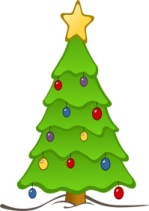 Χαρούμενες Γιορτές                                                                         Το Διοικητικό Συμβούλιο του  CIFHellas